………………………. dn, 31.01.2023 rok                                                                                   Wykaz hodowców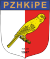 Polskiego Związku Hodowców Kanarków i Ptaków Egzotycznych Oddziału Terenowego w …………………………… którzy wpłacili składkę członkowską za rok 2023r.
                                                                                                Sporządził                                                                                                   ……………………………….
                                                                                            Prezes Oddział Terenowy PZHKiPE
                                                                                               w ……………………….L.p.NazwiskoImięSygnumPESELAdresNależy do PFO (gdzie)Opłaci składkę na 2024  do PFOOpłaci składkę w PZHKiPE na PFO za 20241.CSOCSO/PZHKiPENIE/TAK2.EGZOTA3.PZO4.5.6.7.8.9.10.11.12.13.14.15.